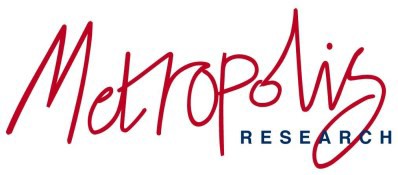 Czy ty lub członkowie twojego gospodarstwa domowego angażowaliście się w następujące zrównoważone inicjatywy w zakresie ochrony środowiska, a jeśli nie, co było główną przeszkodą?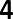 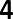 Jeśli nie masz paneli słonecznych w domu, jakie są ku temu powody? (zaznacz tyle, ile uważasz za stosowne)Dzień dobry, nazywam się 	pracuję dla Metropolis Research i dzwonię w imieniu Port Phillip Council.Council przeprowadza ankietę mającą na celu zbadanie postaw i działań społeczności związanych ze zmianami klimatu oraz kwestiami zrównoważonego rozwoju w dziedzinie ochrony środowiska, co ma pomóc w opracowaniu polityki zrównoważonego rozwoju.Wypełnienie ankiety zajmuje około 10 minut i jest całkowicie poufne.W skali od 0 (wcale się nie obawiam) do 10 (ogromnie się obawiam), jak bardzo obawiasz się zmian klimatu?Stosując tę samą skalę, jak bardzo obawiasz się następujących przewidywanych skutków zmian klimatu?W skali od 0 (zdecydowanie się nie zgadzam) do 10 (zdecydowanie się zgadzam) oceń, czy zgadzasz się z następującymi stwierdzeniami dotyczącymi zmian klimatu.1. Pandemia COVID-19012345678910992. Zmiany klimatu012345678910993. Rosnąca inflacja / stopy procentowe / koszty utrzymania / inne wiadomości gospodarcze012345678910994. Częstotliwość i intensywność klęsk żywiołowych w Australii (np. niedawne powodzie i pożary buszu)012345678910991. Ubezpieczenia się od odpowiednich zdarzeń012345678910992. Zachowania bezpieczeństwa podczas gorących dni i fal upałów012345678910993. Ochrony siebie i swojej rodziny podczas powodzi lub burzy012345678910994. Sposobu postępowania w sytuacji zagrożenia, do kogo zadzwonić po pomoc i gdzie się ewakuować01234567891099Obecnie robię/ zrobiłemRozważam w ciągu 5 latNie rozważamNie potrafię powiedziećNie potrafię powiedziećPrzeszkoda1. Instalacja paneli i/lub akumulatorów słonecznych123392. Rzadsze użytkowanie samochodu123393. Zakup całkowicie elektrycznego samochodu (nie hybrydowego)123394. Zakup roweru elektrycznego123395. Korzystanie z systemu car sharing (zamiast używania własnego samochodu)123396. Korzystanie ze specjalnej usługi recyklingu (np. odpadów elektronicznych)123397. Unikanie tworzyw sztucznych jednorazowego użytku (np. korzystanie z własnych kubków do kawy wielokrotnego użytku, zabieranie własnych toreb na zakupy)123398. Zaopatrywanie się w żywność z lokalnych upraw (np. z własnego ogrodu, ogrodu społecznego lub targu rolniczego)123399. Przygotowanie planu dla gospodarstwa domowego na wypadek fali upałów, burzy lub powodzi1233910. Posiadanie w ogrodzie zbiorników na wodę deszczową lub zużytą wodę szarą1233911. Zmodyfikowane ogrzewanie lub chłodzenie w celu oszczędzania energii i/lub pieniędzy1233912. Zmiana dostawcy energii elektrycznej na energię odnawialną lub „Greenpower”1233913. Zmiana instalacji gazowych na elektryczne (np. gorąca woda, kuchenka)1233914. Modyfikacja domu w celu zmniejszenia strat lub zysków ciepła (np. uszczelnienie przed przeciągami, zainstalowana izolacja lub żaluzje)1233915. Zasadzenie ogrodu lub grządki warzywnej12339Brak informacji / wiedzyBrak zainteresowaniaZbyt wysoki kosztNiemożliwe / np. nie jestem właścicielemBrak czasuInneSą zbyt drogie1Brak czasu, brak czasu na organizację7Nie kwalifikuję się do zniżki od rządu Wiktorii2Nie są tego warte8Dom zabytkowy – wpływa na wygląd domu widoczny z ulicy3Blok mieszkalny nie posiada oddzielnych skrzynek liczników energii elektrycznej9Dom zabytkowy – obawy dotyczące procesu wydawania pozwoleń4Nigdy tego nie rozważałem10Zacienienie / panele słoneczne byłyby nieskuteczne5Wynajmuję11Mieszkam w apartamencie / to byłoby zbyt trudne6Inne (prosimy podać):	12Które z poniższych czynności wykonujesz, aby ograniczyć zużycie wody i chronić zasoby wodne? (zaznacz tyle, ile uważasz za stosowne)Jeśli masz instalację gazową w domu, czy rozważyłbyś zmianę któregokolwiek z poniższych urządzeń (instalacji) na elektryczne?Jakie są powody lub przeszkody, dla których nie rozważyłbyś zamiany urządzeń lub instalacji na elektryczne?One: Two: Three:Które z poniższych zachęciłoby cię do zaangażowania się w lokalne działania na rzecz środowiska? (zaznacz tyle, ile uważasz za stosowne)Jaka byłaby najważniejsza rzecz, która zachęciłaby cię do korzystania z transportu publicznego, chodzenia pieszo lub jazdy na rowerze częściej niż obecnie?PublictransportWalking/ cyclingElectric bike / E-scooterJaka byłaby najważniejsza rzecz, która zachęciłaby cię do korzystania z transportu publicznego, chodzenia pieszo lub jazdy na rowerze częściej niż obecnie?PublictransportWalking/ cyclingElectric bike / E-scooterJaka byłaby najważniejsza rzecz, która zachęciłaby cię do korzystania z transportu publicznego, chodzenia pieszo lub jazdy na rowerze częściej niż obecnie?PublictransportWalking/ cyclingElectric bike / E-scooterJaka byłaby najważniejsza rzecz, która zachęciłaby cię do korzystania z transportu publicznego, chodzenia pieszo lub jazdy na rowerze częściej niż obecnie?PublictransportWalking/ cyclingElectric bike / E-scooterWskaż, które z poniższych stwierdzeń opisuje cię najlepiej.Wskaż, które z poniższych stwierdzeń opisuje cię najlepiej.Wskaż, które z poniższych stwierdzeń opisuje cię najlepiej.18 - 24 lata145 - 59 lata425 - 34 lata260 - 74 lata535 - 44 lata375 lat lub więcej6Z którą płcią się identyfikujesz?Mężczyzna Kobieta Osoba niebinarna123Wolę inny termin: 	Wolę nie ujawniać34Czy utożsamiasz się z którąkolwiek z poniższych zróżnicowanych grup ludności?Czy utożsamiasz się z którąkolwiek z poniższych zróżnicowanych grup ludności?Czy utożsamiasz się z którąkolwiek z poniższych zróżnicowanych grup ludności?Posługuję się w domu językiem innym niż angielski1Opiekun5Pochodzenie aborygeńskie i/lub wywodzące się z wysp Cieśniny Torresa2Osoba niepełnosprawna6LGBTIQA+3Mieszkam sam7Uważam się za osobę w niekorzystnej sytuacji finansowej4Jaka jest struktura twojego gospodarstwa domowego?Rodzina z dwojgiem rodziców (najmłodsze dziecko 0 - 4 lata)1Rodzic samotnie wychowujący dzieci (najmłodsze 13-18 lat)7Rodzina z dwojgiem rodziców (najmłodsze dziecko 5-12 lat)2Rodzic samotnie wychowujący dzieci (tylko dorosłe dziecko)8Rodzina z dwojgiem rodziców (najmłodsze dziecko 13-18 lat)3Współdzielone gospodarstwo domowe9Rodzina z dwojgiem rodziców (tylko dorosłe dziecko)4Jednoosobowe gospodarstwo domowe10Rodzic samotnie wychowujący dzieci (najmłodsze 0 - 4 lata)5Para nieposiadająca dzieci11Rodzic samotnie wychowujący dzieci (najmłodsze 5 - 12 lat)6Inne (prosimy podać):	12Jaka jest twoja obecna sytuacja mieszkaniowa?Jestem właścicielem tego domu Kredyt hipoteczny (spłacam ten dom)12Wynajmuję prywatnie (np. przez agenta nieruchomości)Wynajmuję mieszkanie komunalne34W jakim rodzaju lokalu mieszkalnego mieszkasz?Dom wolnostojący1Mieszkanie, lokal lub apartament w wieżowcu4Budynek w zabudowie bliźniaczej lub szeregowej2Nie wiem9Mieszkanie, lokal lub apartament w niskiej zabudowie (do 4 pięter)3Czy masz jeszcze jakieś dodatkowe uwagi?Czy masz jeszcze jakieś dodatkowe uwagi?Czy masz jeszcze jakieś dodatkowe uwagi?Czy masz jeszcze jakieś dodatkowe uwagi?